LAPORANSUMMER SCHOOL2018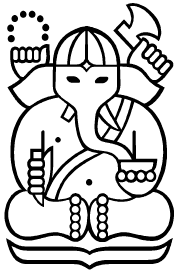 Fakultas/Sekolah	: ????INSTITUT TEKNOLOGI BANDUNG2018SUMMER SCHOOLFORMAT LAPORAN :Dibuat dengan ukuran Kertas A4 diketik rapi menggunakan jenis huruf  ‘Arial/Calibri/Cambria/Times New Roman/ (12 pts)” dan dijilid berwarna Kuning.2 (dua) eksemplar laporan (1 Asli, 1 Copy) hardcopy laporan harap diserahkan ke sekretariat WCU (Ged. CAS lt.1 – PPNN) kurang lebih 1 bulan setelah kegiatan. Softcopy laporan di kirimkan via e-mail ke : emarimawati@cphys.fi.itb.ac.id.LAMPIRAN :Copy Surat Keterangan Kesetaraan Mata Kuliah;Copy passport mahasiswa asing;Slide presentasi narasumber;Foto-foto kegiatan selama kegiatan berlangsung (minimal 10);Data Pelaksana Summer School Data Pelaksana Summer School Data Pelaksana Summer School Data Pelaksana Summer School Data Pelaksana Summer School Data Pelaksana Summer School Nama F/S - Prodi Nama F/S - Prodi : F/S - Prodi: F/S - Prodi: F/S - Prodi: F/S - ProdiNama Dekan F/S Nama Dekan F/S : Prof. Dr. ??: Prof. Dr. ??: Prof. Dr. ??: Prof. Dr. ??Penanggungjawab KegiatanPenanggungjawab Kegiatan: : : : Tempat KegiatanTempat Kegiatan: : : : Data Program Summer School Data Program Summer School Data Program Summer School Data Program Summer School Data Program Summer School Data Program Summer School Tema/Judul/TopikTema/Judul/Topik::::Jadwal Pelaksanaan Jadwal Pelaksanaan : <<tgl-bulan-tahun>> s.d. <<tgl-bulan-tahun>>: <<tgl-bulan-tahun>> s.d. <<tgl-bulan-tahun>>: <<tgl-bulan-tahun>> s.d. <<tgl-bulan-tahun>>: <<tgl-bulan-tahun>> s.d. <<tgl-bulan-tahun>>Matakuliah yang dilibatkanMatakuliah yang dilibatkan: : : : Usulan BiayaUsulan Biaya: Rp. : Rp. : Rp. : Rp. Data Narasumber (Dosen Asing) Summer SchoolData Narasumber (Dosen Asing) Summer SchoolData Narasumber (Dosen Asing) Summer SchoolData Narasumber (Dosen Asing) Summer SchoolData Narasumber (Dosen Asing) Summer SchoolData Narasumber (Dosen Asing) Summer SchoolJadwal Kegiatan Summer SchoolJadwal Kegiatan Summer SchoolJadwal Kegiatan Summer SchoolJadwal Kegiatan Summer SchoolJadwal Kegiatan Summer SchoolJadwal Kegiatan Summer School<<uraian jadwal kegiatan pelaksanaan Summer School>><<uraian jadwal kegiatan pelaksanaan Summer School>><<uraian jadwal kegiatan pelaksanaan Summer School>><<uraian jadwal kegiatan pelaksanaan Summer School>><<uraian jadwal kegiatan pelaksanaan Summer School>><<uraian jadwal kegiatan pelaksanaan Summer School>>Data Peserta Summer School Data Peserta Summer School Data Peserta Summer School Data Peserta Summer School Data Peserta Summer School Data Peserta Summer School Klarifikasi jika peserta asing Summer School tidak memenuhi target Klarifikasi jika peserta asing Summer School tidak memenuhi target Klarifikasi jika peserta asing Summer School tidak memenuhi target Klarifikasi jika peserta asing Summer School tidak memenuhi target Klarifikasi jika peserta asing Summer School tidak memenuhi target Klarifikasi jika peserta asing Summer School tidak memenuhi target <<uraian klarifikasi>><<uraian klarifikasi>><<uraian klarifikasi>><<uraian klarifikasi>><<uraian klarifikasi>><<uraian klarifikasi>>Hambatan selama pelaksanaan kegiatan  Summer SchoolHambatan selama pelaksanaan kegiatan  Summer SchoolHambatan selama pelaksanaan kegiatan  Summer SchoolHambatan selama pelaksanaan kegiatan  Summer SchoolHambatan selama pelaksanaan kegiatan  Summer SchoolHambatan selama pelaksanaan kegiatan  Summer School<<uraian >><<uraian >><<uraian >><<uraian >><<uraian >><<uraian >>Bandung,   <<bulan>>  2018Bandung,   <<bulan>>  2018Bandung,   <<bulan>>  2018Bandung,   <<bulan>>  2018Mengetahui,Dekan F/S – Kepala PP/PUI-PT,Prof. ????NIP ??Mengetahui,Dekan F/S – Kepala PP/PUI-PT,Prof. ????NIP ??Penanggungjawab Kegiatan,Prof. Dr. Ir.???NIP ???